Il/la sottoscritto/a ______________________________________________________________________________________________________(Nome e Cognome)nato/a a  ________________________________________________________ Prov.__________________    il  _______/________/_________  (Luogo di nascita)consapevole che chiunque rilascia dichiarazioni mendaci è punito ai sensi del codice penale e delle leggi speciali in materia, ai sensi e per gli effetti dell'art. 19, D.P.R. n. 445/2000 e s.m., DICHIARA che, al fine di comprovare le dichiarazioni di certificazione rese, le copie dei documenti allegati alla domanda relativi all’attività lavorativa svolta alle dipendenze di enti privati o autonomo/libero professionale, e di seguito elencati, sono autentici e conformi all’originale: 1_____________________________________________________________________________________________2 _____________________________________________________________________________________________3 _____________________________________________________________________________________________4 _____________________________________________________________________________________________5 _____________________________________________________________________________________________6 _____________________________________________________________________________________________7 _____________________________________________________________________________________________8 _____________________________________________________________________________________________9 _____________________________________________________________________________________________10 ____________________________________________________________________________________________Ministero della SaluteA L L E G A T O   C-2Dichiarazione sostitutiva di certificazione riguardante DOCUMENTI ATTESTANTI L’ATTIVITA’ LAVORATIVA PRIVATARICONOSCIMENTO DELL’EQUIVALENZA DEI TITOLI DEL PREGRESSO ORDINAMENTO, AI TITOLI UNIVERSITARI DELL’AREA SANITARIA  DPCM 26 luglio 2011 (G.U. n. 191 del 18/8/2011)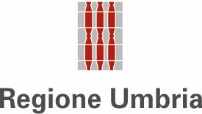 ____________________________                                             Data_______________________________________________Firma del dichiarante (per esteso e leggibile)La firma non va autenticata